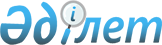 Жезқазған қалалық мәслихатының 2012 жылғы 11 желтоқсандағы XI сессиясының N 11/91 "2013-2015 жылдарға арналған қалалық бюджет туралы" шешіміне өзгерістер енгізу туралы
					
			Күшін жойған
			
			
		
					Қарағанды облысы Жезқазған қалалық мәслихатының 2013 жылғы 7 ақпандағы N 12/101 шешімі. Қарағанды облысының Әділет департаментінде 2013 жылғы 14 ақпанда N 2162 болып тіркелді. Шешімнің қабылданған мерзімінің өтуіне байланысты қолданылуы тоқтатылды - (Қарағанды облысы Жезқазған қалалық мәслихатының 2015 жылғы 12 мамырдағы № 113/01 хаты)      Ескерту. Шешімнің қабылданған мерзімінің өтуіне байланысты қолданылуы тоқтатылды - (Қарағанды облысы Жезқазған қалалық мәслихатының 12.05.2015 № 113/01 хаты).

      Қазақстан Республикасының 2008 жылғы 4 желтоқсандағы Бюджет кодексіне, "Қазақстан Республикасындағы жергілікті мемлекеттік басқару және өзін-өзі басқару туралы" Қазақстан Республикасының 2001 жылғы 23 қаңтардағы Заңына сәйкес Жезқазған қалалық мәслихаты ШЕШІМ ЕТТІ:



      1. Жезқазған қалалық мәслихатының 2012 жылғы 11 желтоқсандағы XI сессиясының N 11/91 "2013-2015 жылдарға арналған қалалық бюджет туралы" (нормативтік құқықтық кесімдері мемлекеттік тіркеу Тізілімінде 2083 нөмірімен тіркелген, 2013 жылғы 18 қаңтардағы N 2 (7806) "Сарыарқа" газетінде және 2013 жылғы 18 қаңтардағы N 2 (351) "Жезказганская правда" газетінде жарияланған) шешіміне мынадай өзгерістер енгізілсін:



      1) 1 тармақта:

      2) тармақшасындағы:

      "6437653" деген сандар "7082781" деген сандармен ауыстырылсын;

      5) тармақшасындағы:

      "алу 30000" деген сандар "алу 675128" деген сандармен ауыстырылсын;

      6) тармақшасындағы:

      бірінші абзацтағы "30000" деген сандар "675128" деген сандармен ауыстырылсын;

      төртінші абзацтағы "0" деген сан "645128" деген сандармен ауыстырылсын;



      2) аталған шешімнің 1, 5, 6 қосымшалары осы шешімнің 1, 2, 3 қосымшаларына сәйкес жаңа редакцияда мазмұндалсын.



      2. Осы шешім 2013 жылдың 1 қаңтарынан бастап қолданысқа енеді.      Сессия төрағасы                            Сотников В.Ю.      Қалалық мәслихаттың хатшысы                Медебаев С.Т.

Жезқазған қалалық мәслихатының

2013 жылғы 7 ақпандағы

XІI cессиясының N 12/101 шешіміне

1 қосымшаЖезқазған қалалық мәслихатының

2012 жылғы 11 желтоқсандағы

XI cессиясының N 11/91 шешіміне

1 қосымша 

2013 жылға арналған бюджет

Жезқазған қалалық мәслихатының

2013 жылғы 7 ақпандағы

XІI cессиясының N 12/101 шешіміне

2 қосымшаЖезқазған қалалық мәслихатының

2012 жылғы 11 желтоқсандағы

XI cессиясының N 11/91 шешіміне

5 қосымша 

2013 жылға арналған

селолық әкімдер аппараттарының шығындары

Жезқазған қалалық мәслихатының

2013 жылғы 7 ақпандағы

XІI cессиясының N 12/101 шешіміне

3 қосымшаЖезқазған қалалық мәслихатының

2012 жылғы 11 желтоқсандағы

XI cессиясының N 11/91 шешіміне

6 қосымша 

2013 жылға арналған бюджеттік инвестициялық жобалар (бағдарламалар) тізбесі
					© 2012. Қазақстан Республикасы Әділет министрлігінің «Қазақстан Республикасының Заңнама және құқықтық ақпарат институты» ШЖҚ РМК
				СанатыСанатыСанатыСанатыСомасы, мың теңгеСыныбыСыныбыСыныбыСомасы, мың теңгеІшкі сыныбыІшкі сыныбыСомасы, мың теңгеАтауыСомасы, мың теңге12345I. Кірістер64376531Салықтық түсімдер478426801Табыс салығы22319002Жеке табыс салығы223190003Әлеуметтiк салық17237661Әлеуметтiк салық172376604Меншікке салынатын салықтар5693041Мүлікке салынатын салықтар3930413Жер салығы254194Көлік құралдарына салынатын салық1504115Бiрыңғай жер салығы43305Тауарларға, жұмыстарға және қызметтерге салынатын iшкi салықтар2210552Акциздер94573Табиғи және басқа да ресурстарды пайдаланғаны үшін түсетiн түсiмдер1616004Кәсiпкерлiк және кәсiби қызметтi жүргізгені үшiн алынатын алымдар448045Ойын бизнесіне салық519408Заңдық мәнді іс-әрекеттерді жасағаны және (немесе) оған уәкілеттігі бар мемлекеттік органдар немесе лауазымды адамдар құжаттар бергені үшін алынатын міндетті төлемдер382431Мемлекеттік баж382432Салықтық емес түсімдер808401Мемлекеттік меншіктен түсетін кірістер63144Мемлекеттік меншіктегі заңды тұлғаларға қатысу үлесіне кірістер1145Мемлекет меншігіндегі мүлікті жалға беруден түсетін кірістер620006Басқа да салықтық емес түсімдер17701Басқа да салықтық емес түсімдер17703Негізгі капиталды сатудан түсетін түсімдер1317003Жердi және материалдық емес активтердi сату131701Жерді сату107002Материалдық емес активтерді сату24704Трансферттердің түсімдері 163213102Мемлекеттiк басқарудың жоғары тұрған органдарынан түсетін трансферттер16321312Облыстық бюджеттен түсетін трансферттер1632131Функционалдық топФункционалдық топФункционалдық топФункционалдық топФункционалдық топСомасы, мың теңгеКіші функцияКіші функцияКіші функцияКіші функцияСомасы, мың теңгеБюджеттік бағдарламалардың әкімшісіБюджеттік бағдарламалардың әкімшісіБюджеттік бағдарламалардың әкімшісіСомасы, мың теңгеБағдарламаБағдарламаСомасы, мың теңгеАтауыСомасы, мың теңге123456II. Шығындар708278101Жалпы сипаттағы мемлекеттік қызметтер2426571Мемлекеттік басқарудың жалпы функцияларын орындайтын өкілдік, атқарушы және басқа органдар178202112Аудан (облыстық маңызы бар қала) мәслихатының аппараты27423001Аудан (облыстық маңызы бар қала) мәслихатының қызметін қамтамасыз ету жөніндегі қызметтер27084003Мемлекеттік органның күрделі шығыстары339122Аудан (облыстық маңызы бар қала) әкімінің аппараты109068001Аудан (облыстық маңызы бар қала) әкімінің қызметін қамтамасыз ету жөніндегі қызметтер109068123Қаладағы аудан, аудандық маңызы бар қала, кент, ауыл (село), ауылдық (селолық) округ әкімінің аппараты41711001Қаладағы аудан, аудандық маңызы бар қаланың, кент, ауыл (село), ауылдық (селолық) округ әкімінің қызметін қамтамасыз ету жөніндегі қызметтер36406022Мемлекеттік органның күрделі шығыстары53052Қаржылық қызмет35490452Ауданның (облыстық маңызы бар қаланың) қаржы бөлімі35490001Ауданның (облыстық маңызы бар қаланың) бюджетін орындау және ауданның (облыстық маңызы бар қаланың) коммуналдық меншігін басқару саласындағы мемлекеттік саясатты іске асыру жөніндегі қызметтер25949003Салық салу мақсатында мүлікті бағалауды жүргізу2196010Жекешелендіру, коммуналдық меншікті басқару, жекешелендіруден кейінгі қызмет және осыған байланысты дауларды реттеу800011Коммуналдық меншікке түскен мүлікті есепке алу, сақтау, бағалау және сату5400018Мемлекеттік органның күрделі шығыстары11455Жоспарлау және статистикалық қызмет28965453Ауданның (облыстық маңызы бар қаланың) экономика және бюджеттік жоспарлау бөлімі28965001Экономикалық саясатты, мемлекеттік жоспарлау жүйесін қалыптастыру мен дамыту және ауданды (облыстық маңызы бар қаланы) басқару саласындағы мемлекеттік саясатты іске асыру жөніндегі қызметтер28220004Мемлекеттік органның күрделі шығыстары74502Қорғаныс74331Әскери мұқтаждар6348122Аудан (облыстық маңызы бар қала) әкімінің аппараты6348005Жалпыға бірдей әскери міндетті атқару шеңберіндегі іс-шаралар63482Төтенше жағдайлар жөніндегі жұмыстарды ұйымдастыру1085122Аудан (облыстық маңызы бар қала) әкімінің аппараты1085006Аудан (облыстық маңызы бар қала) ауқымындағы төтенше жағдайлардың алдын алу және оларды жою465007Аудандық (қалалық) ауқымдағы дала өрттерінің, сондай-ақ мемлекеттік өртке қарсы қызмет органдары құрылмаған елді мекендерде өрттердің алдын алу және оларды сөндіру жөніндегі іс-шаралар62003Қоғамдық тәртіп, қауіпсіздік, құқықтық, сот, қылмыстық-атқару қызметі300009Қоғамдық тәртіп және қауіпсіздік саласындағы басқа да қызметтер30000458Ауданның (облыстық маңызы бар қаланың) тұрғын үй-коммуналдық шаруашылығы, жолаушылар көлігі және автомобиль жолдары бөлімі30000021Елді мекендерде жол жүрісі қауіпсіздігін қамтамасыз ету3000004Білім беру24064131Мектепке дейінгі тәрбие және оқыту220759471Ауданның (облыстық маңызы бар қаланың) білім, дене шынықтыру және спорт бөлімі220759040Мектепке дейінгі білім беру ұйымдарында мемлекеттік білім беру тапсырысын іске асыруға2207592Бастауыш, негізгі орта және жалпы орта білім беру2016043471Ауданның (облыстық маңызы бар қаланың) білім, дене шынықтыру және спорт бөлімі2016043004Жалпы білім беру1882216005Балалар мен жеткіншектерге қосымша білім беру1338279Білім беру саласындағы өзге де қызметтер169611471Ауданның (облыстық маңызы бар қаланың) білім, дене шынықтыру және спорт бөлімі169611009Ауданның (облыстық маңызы бар қаланың) мемлекеттік білім беру мекемелері үшін оқулықтар мен оқу-әдістемелік кешендерді сатып алу және жеткізу30492020Жетім баланы (жетім балаларды) және ата-аналарының қамқорынсыз қалған баланы (балаларды) күтіп-ұстауға асыраушыларына ай сайынғы ақшалай қаражат төлемдері 28057067Ведомстволық бағыныстағы мемлекеттік мекемелерінің және ұйымдарының күрделі шығыстары11106206Әлеуметтік көмек және әлеуметтік қамсыздандыру3013922Әлеуметтік көмек280836451Ауданның (облыстық маңызы бар қаланың) жұмыспен қамту және әлеуметтік бағдарламалар бөлімі264006002Еңбекпен қамту бағдарламасы60420004Ауылдық жерлерде тұратын денсаулық сақтау, білім беру, әлеуметтік қамтамасыз ету, мәдениет,спорт және ветеринар мамандарына отын сатып алуға Қазақстан Республикасының заңнамасына сәйкес әлеуметтік көмек көрсету2672005Мемлекеттік атаулы әлеуметтік көмек5855006Тұрғын үй көмегі682007Жергілікті өкілетті органдардың шешімі бойынша мұқтаж азаматтардың жекелеген топтарына әлеуметтік көмек42027010Үйден тәрбиеленіп оқытылатын мүгедек балаларды материалдық қамтамасыз ету1740013Белгіленген тұрғылықты жері жоқ тұлғаларды әлеуметтік бейімдеу35682014Мұқтаж азаматтарға үйде әлеуметтік көмек көрсету6600101618 жасқа дейінгі балаларға мемлекеттік жәрдемақылар2889017Мүгедектерді оңалту жеке бағдарламасына сәйкес, мұқтаж мүгедектерді міндетті гигиеналық құралдармен және ымдау тілі мамандарының қызмет көрсетуін, жеке көмекшілермен қамтамасыз ету28779023Жұмыспен қамту орталықтарының қызметін қамтамасыз ету17259471Ауданның (облыстық маңызы бар қаланың) білім, дене шынықтыру және спорт бөлімі16830012Жергілікті өкілдік органдардың шешімі бойынша білім беру ұйымдарының күндізгі оқу нысанында білім алушылар мен тәрбиеленушілерді қоғамдық көлікте (таксиден басқа) жеңілдікпен жол жүру түрінде әлеуметтік қолдау168309Әлеуметтік көмек және әлеуметтік қамтамасыз ету салаларындағы өзге де қызметтер20556451Ауданның (облыстық маңызы бар қаланың) жұмыспен қамту және әлеуметтік бағдарламалар бөлімі20556001Жергілікті деңгейде халық үшін әлеуметтік бағдарламаларды жұмыспен қамтуды қамтамасыз етуді іске асыру саласындағы мемлекеттік саясатты іске асыру жөніндегі қызметтер20000011Жәрдемақыларды және басқа да әлеуметтік төлемдерді есептеу, төлеу мен жеткізу бойынша қызметтерге ақы төлеу55607Тұрғын үй-коммуналдық шаруашылық14441651Тұрғын үй шаруашылығы348059458Ауданның (облыстық маңызы бар қаланың) тұрғын үй-коммуналдық шаруашылығы, жолаушылар көлігі және автомобиль жолдары бөлімі6704003Мемлекеттік тұрғын үй қорының сақталуын ұйымдастыру6704472Ауданның (облыстық маңызы бар қаланың) құрылыс, сәулет және қала құрылысы бөлімі330574003Мемлекеттік коммуналдық тұрғын үй қорының тұрғын үйін жобалау, салу және (немесе) сатып алу145402004Инженерлік-коммуникациялық инфрақұрылымды жобалау, дамыту, жайластыру және (немесе) сатып алу176172074Жұмыспен қамту 2020 бағдарламасының екінші бағыты шеңберінде жетіспейтін инженерлік-коммуникациялық инфрақұрылымды дамытуға және жайластыруға9000479Тұрғын үй инспекциясы бөлімі10781001Жергілікті деңгейде тұрғын үй қоры саласындағы мемлекеттік саясатты іске асыру жөніндегі қызметтер107812Коммуналдық шаруашылық509091458Ауданның (облыстық маңызы бар қаланың) тұрғын үй-коммуналдық шаруашылығы, жолаушылар көлігі және автомобиль жолдары бөлімі57960012Сумен жабдықтау және су бөлу жүйесінің қызмет етуі57960472Ауданның (облыстық маңызы бар қаланың) құрылыс, сәулет және қала құрылысы бөлімі451131005Коммуналдық шаруашылығын дамыту198374006Сумен жабдықтау және су бұру жүйесін дамыту2527573Елді-мекендерді көркейту587015123Қаладағы аудан, аудандық маңызы бар қала, кент, ауыл (село), ауылдық (селолық) округ әкімінің аппараты11656008Елді мекендерде көшелерді жарықтандыру4256009Елді мекендердің санитариясын қамтамасыз ету2000011Елді мекендерді абаттандыру мен көгалдандыру5400458Ауданның (облыстық маңызы бар қаланың) тұрғын үй-коммуналдық шаруашылығы, жолаушылар көлігі және автомобиль жолдары бөлімі575359015Елдi мекендердегі көшелердi жарықтандыру53100016Елдi мекендердiң санитариясын қамтамасыз ету30991017Жерлеу орындарын күтiп-ұстау және туысы жоқтарды жерлеу9000018Елдi мекендердi абаттандыру және көгалдандыру48226808Мәдениет, спорт, туризм және ақпараттық кеңістік2521231Мәдениет саласындағы қызмет38953455Ауданның (облыстық маңызы бар қаланың) мәдениет және тілдерді дамыту бөлімі38953003Мәдени-демалыс жұмысын қолдау389532Спорт39996471Ауданның (облыстық маңызы бар қаланың) білім, дене шынықтыру және спорт бөлімі39996013Ұлттық және бұқаралық спорт түрлерін дамыту29691014Аудандық (облыстық маңызы бар қалалық) деңгейде спорттық жарыстар өткізу2415015Әртүрлі спорт түрлері бойынша аудан (облыстық маңызы бар қала) құрама командаларының мүшелерін дайындау және олардың облыстық спорт жарыстарына қатысуы78903Ақпараттық кеңістік123078455Ауданның (облыстық маңызы бар қаланың) мәдениет және тілдерді дамыту бөлімі70878006Аудандық (қалалық) кітапханалардың жұмыс істеуі57485007Мемлекеттік тілді және Қазақстан халықтарының басқа да тілдерін дамыту13393456Ауданның (облыстық маңызы бар қаланың) ішкі саясат бөлімі52200002Газеттер мен журналдар арқылы мемлекеттік ақпараттық саясат жүргізу жөніндегі қызметтер18500005Телерадио хабарларын тарату арқылы мемлекеттік ақпараттық саясатты жүргізу жөніндегі қызметтер337009Мәдениет, спорт, туризм және ақпараттық кеңістікті ұйымдастыру жөніндегі өзге де қызметтер50096455Ауданның (облыстық маңызы бар қаланың) мәдениет және тілдерді дамыту бөлімі20808001Жергілікті деңгейде тілдерді және мәдениетті дамыту саласындағы мемлекеттік саясатты іске асыру жөніндегі қызметтер 15561032Ведомстволық бағыныстағы мемлекеттік мекемелерінің және ұйымдарының күрделі шығыстары5247456Ауданның (облыстық маңызы бар қаланың) ішкі саясат бөлімі29288001Жергілікті деңгейде аппарат, мемлекеттілікті нығайту және азаматтардың әлеуметтік сенімділігін қалыптастыру саласында мемлекеттік саясатты іске асыру жөніндегі қызметтер 18940003Жастар саясаты саласында іс-шараларды іске асыру1034810Ауыл, су, орман, балық шаруашылығы, ерекше қорғалатын табиғи аумақтар, қоршаған ортаны және жануарлар дүниесін қорғау, жер қатынастары945381Ауыл шаруашылығы43007472Ауданның (облыстық маңызы бар қаланың) құрылыс, сәулет және қала құрылысы бөлімі7500010Ауыл шаруашылығы объектілерін дамыту7500474Ауданның (облыстық маңызы бар қаланың) ауыл шаруашылығы және ветеринария бөлімі35507001Жергілікті деңгейде ауыл шаруашылығы және ветеринария саласындағы мемлекеттік саясатты іске асыру жөніндегі қызметтер 13124005Мал көмінділерінің (биотермиялық шұңқырлардың) жұмыс істеуін қамтамасыз ету8000006Ауру жануарларды санитарлық союды ұйымдастыру200007Қаңғыбас иттер мен мысықтарды аулауды және жоюды ұйымдастыру5000011Жануарлардың энзоотиялық аурулары бойынша ветеринариялық іс-шараларды жүргізу1302012Ауыл шаруашылығы жануарларын бірдейлендіру жөніндегі іс-шараларды жүргізу78816Жер қатынастары 37496463Ауданның (облыстық маңызы бар қаланың) жер қатынастары бөлімі37496001Аудан (облыстық маңызы бар қала) аумағында жер қатынастарын реттеу саласындағы мемлекеттік саясатты іске асыру жөніндегі қызметтер 21676003Елдi мекендердi жер-шаруашылық орналастыру2956004Жердi аймақтарға бөлу жөнiндегi жұмыстарды ұйымдастыру128649Ауыл, су, орман, балық шаруашылығы және қоршаған ортаны қорғау мен жер қатынастары саласындағы өзге де қызметтер14035474Ауданның (облыстық маңызы бар қаланың) ауыл шаруашылығы және ветеринария бөлімі14035013Эпизоотияға қарсы іс-шаралар жүргізу1403511Өнеркәсіп, сәулет, қала құрылысы және құрылыс қызметі181772Сәулет, қала құрылысы және құрылыс қызметі18177472Ауданның (облыстық маңызы бар қаланың) құрылыс, сәулет және қала құрылысы бөлімі18177001Жергілікті деңгейде құрылыс, сәулет және қала құрылысы саласындағы мемлекеттік саясатты іске асыру жөніндегі қызметтер1817712Көлік және коммуникация1886881Автомобиль көлігі177800123Қаладағы аудан, аудандық маңызы бар қала, кент, ауыл (село), ауылдық (селолық) округ әкімінің аппараты2000013Аудандық маңызы бар қалаларда, кенттерде, ауылдарда (селоларда), ауылдық (селолық) округтерде автомобиль жолдарының жұмыс істеуін қамтамасыз ету2000458Ауданның (облыстық маңызы бар қаланың) тұрғын үй-коммуналдық шаруашылығы, жолаушылар көлігі және автомобиль жолдары бөлімі175800023Автомобиль жолдарының жұмыс істеуін қамтамасыз ету1758009Көлiк және коммуникациялар саласындағы өзге де қызметтер10888458Ауданның (облыстық маңызы бар қаланың) тұрғын үй-коммуналдық шаруашылығы, жолаушылар көлігі және автомобиль жолдары бөлімі10888037Әлеуметтік маңызы бар қалалық (ауылдық), қала маңындағы және ауданішілік қатынастар бойынша жолаушылар тасымалдарын субсидиялау1088813Басқалар11481843Кәсіпкерлік қызметті қолдау және бәсекелестікті қорғау19649469Ауданның (облыстық маңызы бар қаланың) кәсіпкерлік бөлімі19649001Жергілікті деңгейде кәсіпкерлік пен өнеркәсіпті дамыту саласындағы мемлекеттік саясатты іске асыру жөніндегі қызметтер 18092003Кәсіпкерлік қызметті қолдау15579Басқалар1128535123Қаладағы аудан, аудандық маңызы бар қала, кент, ауыл (село), ауылдық (селолық) округ әкімінің аппараты3420040"Өңірлерді дамыту" Бағдарламасы шеңберінде өңірлерді экономикалық дамытуға жәрдемдесу бойынша шараларды іске асыру3420452Ауданның (облыстық маңызы бар қаланың) қаржы бөлімі96000012Ауданның (облыстық маңызы бар қаланың) жергілікті атқарушы органының резерві96000455Ауданның (облыстық маңызы бар қаланың) мәдениет және тілдерді дамыту бөлімі72313042Моноқалаларды дамытудың 2012-2020 жылдарға арналған бағдарламасы шеңберінде моноқалаларды ағымдағы жайластыру 72313458Ауданның (облыстық маңызы бар қаланың) тұрғын үй-коммуналдық шаруашылығы, жолаушылар көлігі және автомобиль жолдары бөлімі459941001Жергілікті деңгейде тұрғын үй-коммуналдық шаруашылығы, жолаушылар көлігі және автомобиль жолдары саласындағы мемлекеттік саясатты іске асыру жөніндегі қызметтер24137013Мемлекеттік органдардың күрделі шығыстары1000044Моноқалаларды дамытудың 2012-2020 жылдарға арналған бағдарламасы шеңберінде моноқалаларды ағымдағы жайластыру 16109085Моноқалаларды дамытудың 2012-2020 жылдарға арналған бағдарламасы шеңберінде бюджеттік инвестициялық жобаларды іске асыру418695469Ауданның (облыстық маңызы бар қаланың) кәсіпкерлік бөлімі167084033Моноқалаларды дамытудың 2012-2020 жылдарға арналған бағдарламасы шеңберінде жобаларды іске асыру үшін кредиттер бойынша пайыздық ставканы субсидиялау150000034Моноқалаларды дамытудың 2012-2020 жылдарға арналған бағдарламасы шеңберінде жаңа өндірістерді дамытуға гранттар беру16500035Моноқалаларды дамытудың 2012-2020 жылдарға арналған бағдарламасы шеңберінде кәсіпкерлікті дамытуға жәрдемдесу - кәсіпкерлікке оқыту584471Ауданның (облыстық маңызы бар қаланың) білім, дене шынықтыру және спорт бөлімі 223777001Білім, дене шынықтыру және спорт бөлімі қызметін қамтамасыз ету22463042Моноқалаларды дамытудың 2012-2020 жылдарға арналған бағдарламасы шеңберінде моноқалаларды ағымдағы жайластыру 201314472Ауданның (облыстық маңызы бар қаланың) құрылыс, сәулет және қала құрылысы бөлімі106000085Моноқалаларды дамытудың 2012-2020 жылдарға арналған бағдарламасы шеңберінде бюджеттік инвестициялық жобаларды іске асыру10600015Трансферттер9490111Трансферттер949011452Ауданның (облыстық маңызы бар қаланың) қаржы бөлімі949011007Бюджеттік алулар949011III. Таза бюджеттік кредиттеу30000Бюджеттік кредиттер3000013Басқалар300009Басқалар30000469Ауданның (облыстық маңызы бар қаланың) кәсіпкерлік бөлімі30000008Моноқалаларда кәсіпкерліктің дамуына ықпал етуге30000СанатыСанатыСанатыСанатыСанатыСомасы, мың теңгеСыныбыСыныбыСыныбыСыныбыСомасы, мың теңгеІшкі сыныбыІшкі сыныбыІшкі сыныбыСомасы, мың теңгеАтауыСомасы, мың теңге123456Бюджеттік кредиттерді өтеу5Бюджеттік кредиттерді өтеу001Бюджеттік кредиттерді өтеу01Мемлекеттік бюджеттен берілген бюджеттік кредиттерді өтеу0Функционалдық топФункционалдық топФункционалдық топФункционалдық топФункционалдық топСомасы, мың теңгеКіші функцияКіші функцияКіші функцияКіші функцияСомасы, мың теңгеБюджеттік бағдарламалардың әкімшісіБюджеттік бағдарламалардың әкімшісіБюджеттік бағдарламалардың әкімшісіСомасы, мың теңгеБағдарламаБағдарламаСомасы, мың теңгеАтауыСомасы, мың теңге123456IV.Қаржы активтерімен операциялар бойынша сальдо0Қаржылық активтерді сатып алу013Басқалар09Басқалар0452Ауданның (облыстық маңызы бар қаланың) қаржы бөлімі0014Заңды тұлғалардың жарғылық капиталын қалыптастыру немесе ұлғайту0СанатыСанатыСанатыСанатыСанатыСомасы, мың теңгеСыныбыСыныбыСыныбыСыныбыСомасы, мың теңгеІшкі сыныбыІшкі сыныбыІшкі сыныбыСомасы, мың теңгеАтауыСомасы, мың теңге123456Мемлекеттік қаржы активтерін сатудан түсетін түсімдер0Функционалдық топФункционалдық топФункционалдық топФункционалдық топФункционалдық топСомасы, мың теңгеКіші функцияКіші функцияКіші функцияКіші функцияСомасы, мың теңгеБюджеттік бағдарламалардың әкімшісіБюджеттік бағдарламалардың әкімшісіБюджеттік бағдарламалардың әкімшісіСомасы, мың теңгеБағдарламаБағдарламаСомасы, мың теңгеАтауыСомасы, мың теңге123456V. Бюджет тапшылығы (профициті)-675128VI. Бюджет тапшылығын қаржыландыру (профицитін пайдалану)675128СанатыСанатыСанатыСанатыСомасы, мың теңгеСыныбыСыныбыСыныбыСомасы, мың теңгеІшкі сыныбыІшкі сыныбыСомасы, мың теңгеАтауыСомасы, мың теңге12345қарыздар түсімі30000Функционалдық топФункционалдық топФункционалдық топФункционалдық топФункционалдық топСомасы, мың теңгеКіші функцияКіші функцияКіші функцияКіші функцияСомасы, мың теңгеБюджеттік бағдарламалардың әкімшісіБюджеттік бағдарламалардың әкімшісіБюджеттік бағдарламалардың әкімшісіСомасы, мың теңгеБағдарламаБағдарламаСомасы, мың теңгеАтауыСомасы, мың теңге123456қарыздарды өтеу0СанатыСанатыСанатыСанатыСомасы, мың теңгеСыныбыСыныбыСыныбыСомасы, мың теңгеІшкі сыныбыІшкі сыныбыСомасы, мың теңгеАтауыСомасы, мың теңге12345бюджет қаражатының пайдаланылатын қалдықтары645128Функционалдық топФункционалдық топФункционалдық топФункционалдық топФункционалдық топСомасы, мың теңгеКіші функцияКіші функцияКіші функцияКіші функцияСомасы, мың теңгеБюджеттік бағдарламалардың әкімшісіБюджеттік бағдарламалардың әкімшісіБюджеттік бағдарламалардың әкімшісіСомасы, мың теңгеБағдарламаБағдарламаСомасы, мың теңгеАтауыСомасы, мың теңге123456Барлығы:58787оның ішінде:Талап селосы әкімінің аппараты18509Кеңгір селосы әкімінің аппараты24307Малшыбай селосы әкімінің аппараты1597101Жалпы сипаттағы мемлекеттік қызметтер417111Мемлекеттік  басқарудың жалпы функцияларын орындайтын өкілдік, атқарушы және басқа органдар41711123Қаладағы аудан, аудандық маңызы бар қала, кент, ауыл (село), ауылдық (селолық) округ әкімінің аппараты41711001Қаладағы аудан, аудандық маңызы бар қаланың, кент, ауыл (село), ауылдық (селолық) округ әкімінің қызметін қамтамасыз ету жөніндегі қызметтер36406оның ішінде:Талап селосы әкімінің аппараты12016Кеңгір селосы әкімінің аппараты14152Малшыбай селосы әкімінің аппараты10238022Мемлекеттік органның күрделі шығыстары5305оның ішінде:Талап селосы әкімінің аппараты2620Кеңгір селосы әкімінің аппараты65Малшыбай селосы әкімінің аппараты262007Тұрғын үй-коммуналдық шаруашылық116563Елді-мекендерді абаттандыру11656123Қаладағы аудан, аудандық маңызы бар қала, кент, ауыл (село), ауылдық (селолық) округ әкімінің аппараты11656008Елді мекендердің көшелерін жарықтандыру4256оның ішінде:Талап селосы әкімінің аппараты1293Кеңгір селосы әкімінің аппараты1850Малшыбай селосы әкімінің аппараты1113009Елді мекендердің санитариясын қамтамасыз ету2000оның ішінде:Талап селосы әкімінің аппараты500Кеңгір селосы әкімінің аппараты1000Малшыбай селосы әкімінің аппараты500011Елді мекендерді абаттандыру мен көгалдандыру5400оның ішінде:Талап селосы әкімінің аппараты1000Кеңгір селосы әкімінің аппараты3400Малшыбай селосы әкімінің аппараты100012Көлік және коммуникация20001Автомобиль көлігі2000123Қаладағы аудан, аудандық маңызы бар қала, кент, ауыл (село), ауылдық (селолық) округ әкімінің аппараты2000013Аудандық маңызы бар қалаларда, кенттерде, ауылдарда (селоларда), ауылдық (селолық) округтерде автомобиль жолдарының жұмыс істеуін қамтамасыз ету2000оның ішінде:Талап селосы әкімінің аппараты500Кеңгір селосы әкімінің аппараты1000Малшыбай селосы әкімінің аппараты50013Басқалар34209Басқалар3420123Қаладағы аудан, аудандық маңызы бар қала, кент, ауыл (село), ауылдық (селолық) округ әкімінің аппараты3420040"Өңірлерді дамыту" Бағдарламасы шеңберінде өңірлерді экономикалық дамытуға жәрдемдесу бойынша шараларды іске асыру3420оның ішінде:Талап селосы әкімінің аппараты580Кеңгір селосы әкімінің аппараты2840Функционалдық топФункционалдық топФункционалдық топФункционалдық топФункционалдық топКіші функцияКіші функцияКіші функцияКіші функцияБюджеттік бағдарламалардың әкімшісіБюджеттік бағдарламалардың әкімшісіБюджеттік бағдарламалардың әкімшісіБағдарламаБағдарламаАтауы12345Инвестициялық жобалар7Тұрғын үй-коммуналдық шаруашылық1Тұрғын үй шаруашылығы472Ауданның (облыстық маңызы бар қаланың) құрылыс, сәулет және қала құрылысы бөлімі003Мемлекеттік коммуналдық тұрғын үй қорының тұрғын үйін жобалау, салу және (немесе) сатып алуДайын тұрғын үйді сатып алуЕкі 3 қабатты 18 пәтерлі тұрғын үй құрылысына жобалық сметалық құжаттама әзірлемесіГагарин 70/4 5 қабатты 30 пәтерлі үйдің құрылысына жобалық сметалық құжаттама байламы және түзету004Инженерлік-коммуникациялық инфрақұрылымды жобалау, дамыту, жайластыру және (немесе) сатып алу8 шағын ауданның инженерлік жүйелерінің құрылысы074Жұмыспен қамту 2020 бағдарламасының екінші бағыты шеңберінде жетіспейтін инженерлік-коммуникациялық инфрақұрылымды дамытуға және жайластыруға2Коммуналдық шаруашылық472Ауданның (облыстық маңызы бар қаланың) құрылыс, сәулет және қала құрылысы бөлімі005Коммуналдық шаруашылығын дамытуЖезқазған қаласының 74 орамындағы жылу жүйесін қайта жаңарту006Сумен жабдықтау және су бұру жүйесін дамытуКеңгір селосынан Есқұла суаққысына дейінгі суаққы құрылысы техникалық экономикалық негіздемесінің әзірлемесіЖезқазған қаласы аумағындағы Қостанкелді шағын ауданын тасқын және нөсерлік сулардан қорғау үшін су өткізу каналдарының құрылысыЖезқазған қаласының 9 орамындағы кәріз желісін қайта жаңарту, Аманжолов-Сәтбаев көшелері ауданындағы модульды кәріз сорғы желісі, "Сулпак" дүкені ауданындағы модульды кәріз сорғы желісіЖезқазған қаласының қалаішілік су құбыры желісін қайта жаңарту жобалық сметалық құжаттамасының әзірлемесіЖезқазған қаласының шаруашылық ауыз су тазарту құрылғыларын қайта жаңарту жобалық сметалық құжаттамасының әзірлемесі10Ауыл, су, орман, балық шаруашылығы, ерекше қорғалатын табиғи аумақтар, қоршаған ортаны және жануарлар дүниесін қорғау, жер қатынастары1Ауыл шаруашылығы472Ауданның (облыстық маңызы бар қаланың) құрылыс, сәулет және қала құрылысы бөлімі010Ауыл шаруашылығы объектілерін дамытуКеңгір селосындағы мал қорымының құрылысы13Басқалар9Басқалар458Ауданның (облыстық маңызы бар қаланың) тұрғын үй-коммуналдық шаруашылығы, жолаушылар көлігі және автомобиль жолдары бөлімі085Моноқалаларды дамытудың 2012-2020 жылдарға арналған бағдарламасы шеңберінде бюджеттік инвестициялық жобаларды іске асыруЖезқазған қаласының ішкі жолдарын қайта жаңартуЖезқазған қаласының сыртқы жарық желісін қайта жаңартуға жобалық сметалық құжаттамасының әзірлемесіЖезқазған қаласының ішкі жолдарын қайта жаңартуға жобалық сметалық құжаттамасының әзірлемесіЖезқазған қаласының 3 жол өтпесін қайта жаңартуға жобалық сметалық құжаттамасының әзірлемесі472Ауданның (облыстық маңызы бар қаланың) құрылыс, сәулет және қала құрылысы бөлімі085Моноқалаларды дамытудың 2012-2020 жылдарға арналған бағдарламасы шеңберінде бюджеттік инвестициялық жобаларды іске асыру